TPE TRAINING PEAKS AND DEVICE ORIENTATIONAs an Elite Team applicant/member, YOU are responsible for your devices and your TrainingPeaks account, NOT your parent(s). We expect Elite Team members to behave with a high level of professionalism in managing these areas of their training – that includes troubleshooting when there are issues (and there will be issues). A list of troubleshooting links/suggestions are provided below for you.Just a reminder that we expect TP to be fully updated at a minimum every 48 hours.NECESSARY EQUIPMENTTrainingPeaks account and login informationTrainingPeaks app on your phone is recommended, but not mandatoryGarmin Connect accountGarmin Connect app on your phone is recommended, but not mandatoryGarmin watch with full sensor pairing capabilities and upload capabilitiesHeart rate monitor (chest strap, not wrist-based)Cadence sensorPower meter recommended, but not mandatorySETTING UP YOUR DEVICEDownload Garmin Connect app on your phoneCreate Garmin Connect account and register your deviceMake sure Bluetooth is turned on for both your device and your phonePairing sensorsRun data fieldsIndoor run – 1 screen, 3 fields:TimeHeart rateCadenceOutdoor run – 1 screen, 4 fields:TimeHeart rateCadencePaceBike data fieldsIndoor/outdoor bike – 1 screen, 4 fields:TimeHeart rateCadencePower (preferred) or speedSYNCING YOUR DEVICE TO TRAININGPEAKSOn your laptop, login to both your TrainingPeaks and Garmin Connect accountsGo to: https://www.trainingpeaks.com/account/garminconnectClick the blue button that applies to you to syncCHECKING AND UPDATING TRAINING PEAKSFor ALL prescribed sessions – make sure they are GREEN if they were completed as assigned. 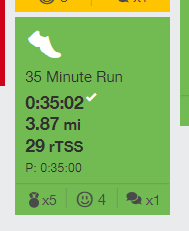 Swim workouts checklistSubjective feedback metrics (emoji and #/10 difficulty rating)Time completed (do not depend on your device for this)Main set(s)Notable timed effortsWritten feedback regarding anything notable about the workoutBike workouts checklistSubjective feedback metrics (emoji and #/10 difficulty rating)Time completedFile uploaded* (should have HR, cadence, speed, and power if you have it)Written feedback regarding anything notable about the workoutRun workouts checklist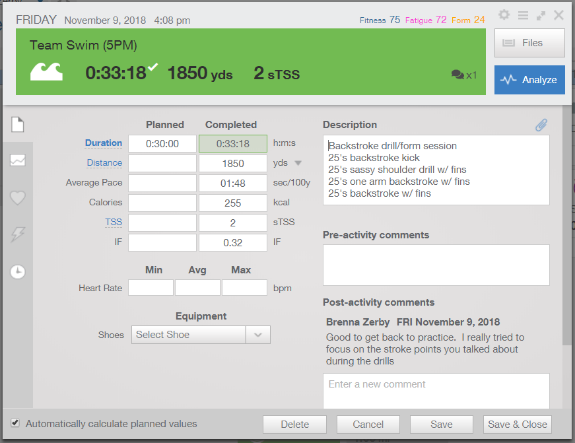 Subjective feedback metrics (emoji and #/10 difficulty rating)Time completedFile uploaded* (should have HR, cadence, pace) Written feedback regarding anything notable about the workoutStrength/conditioning workouts checklistSubjective feedback metrics (emoji and #/10 difficulty rating)Time completedGeneral focus of the workoutWritten feedback regarding anything notable about the workoutPre-hab/mobility sessions checklistTime completedWritten feedback regarding anything notable about the workoutUnassigned sessions checklistYou MUST include unplanned/unassigned workouts that you doWorkout title should have at the end (UNPLANNED)There should not be a planned time (so workout should not be green or any other color)Complete rest of checklist items according to the type of workout*What do I do if I did not get a file for any reason? In this case, manually fill in as much info as you can – time completed, distance, etc. as well as a note in the comments about why you don’t have a file. Complete all other items as required.A NOTE ON POWER METERSOftentimes your Garmin will give you the option to calibrate your power meter – always do this when recommended as these devices do sometimes require calibration, and incorrect readings can skew the training plan. Check out the website for your product to learn more about the details of calibration. If your meter ever seems to be giving abnormal readings, always calibrate before riding again.POTENTIAL ISSUES/TROUBLESHOOTINGYOU are responsible for finding solutions when something is not updating/syncing/etc. the way it is supposed to – do NOT wait for your parents, coaches, or anyone else to figure it out for you. You have access to all the information you could possibly need via the internet, so work to find a solution even when it isn’t obvious.Sensor stops reading/won’t pairFirst, try to re-pair the sensorIf it still won’t pick up, try installing a new batteryNote that heart rate chest straps work better when the portion under your chest is a little damp, so try wetting the strap just in that spot if your device is having trouble picking it upFiles won’t load from device to Garmin ConnectOpen the Garmin Connect appTurn off Bluetooth on both watch and phone, turn off GC app, then turn Bluetooth back on and log back into the appIn rare cases you may need to completely re-pair your device to Garmin Connect to get files loading againOftentimes when files aren’t loading, the device may need to be updated, and files will not load until it has the chance to updateFiles won’t send from Garmin Connect to TrainingPeaksTurn off auto-sync and then re-sync GC and TPHelpful links for troubleshootinghttps://support.garmin.com/en-US/https://help.trainingpeaks.com/hc/en-ushttps://www.google.com 